
TASTY GEORGIA - GOURMET TOUR (5 days / 4 nights)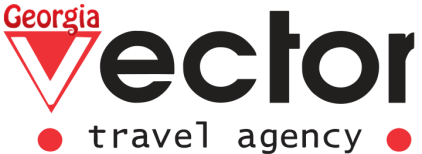 ACCOMMODATION: 3 nights in Tbilisi, 1 night in KakhetiDATES: All the year roundDAY  1 TBILISI  Arrival in Tbilisi, meeting at the airport with the representative of the company.  Transfer, Check-in at the hotel.20:00 A welcome Dinner at national restaurant with the show program. (Overnight at the Hotel in Tbilisi).DAY 2 TBILISIBreakfast in hotel.Transfer on an excursion to the ancient city museum of Mtskheta.Mtskheta is an ancient city museum, the former capital of East Georgia.Visit of ancient and unique Jvari Monastery and Svetitskhoveli (both monuments enter world heritage of UNESCO) enters the obligatory program of any guest of Georgia.Jvari  is the first monastery of Georgia, 5-6 century. Exactly here St. Nino set up the cross from a grapevine and began to preach Christianity. Svetitskhoveli – central cathedral of  Georgia, the 10th a century. Here crowned and buried kings of Georgia. Unique frescos and shrines of the world orthodox culture are stored in walls of this monastery.Visit of a house wine cellar. Wine of house production of 2 kind of grades - red, white and chacha. The wine maker will tell story of grape culture and production of wine in Georgia. A lunch and master classes of Georgian cuisine –  we will learn to cook khinkali.Transfer to Tbilisi.Sightseeing tour in Tbilisi. (Overnight at the Hotel in Tbilisi).DAY 3 KAKHETI (BODBE-SIGHNAGHI-WINE CELLAR)Breakfast at the  hotel. An unforgettable tour to the beautiful ancient city of Love — Signaghii is waiting to us and an excursion to the Monastery Bodbe — the intimate place of a pilgrimage of many believers. the way lies to the Kakhetian region which is famous for traditional winemaking. Huge grounds with sprawling vineyards will impress not only judges of high-quality wine, but also those who love the picturesque nature.The first place we will visit in this bewitching region, is the sacred Monastery Bodbe which is the popular place of a pilgrimage. In its territory there are St. Nino's  tomb (exactly thanks to it the Christianity became official religion of Georgia in 326).The following stop — "The City of Love" — Sighnaghi. Despite its restoration, a primitive, historical townscape it is kept. Wandering about small streets, we will be able to plunge into the atmosphere of the last centuries. And what here great views of the Alazani Valley and the Caucasus Mountains! Lunch at a local restaurant with tasting of domestic wines. Transfer in Telavi. Check in at hotel and rest.Visit and survey a new type of wine cellars and museum "kvevri"; (a kvevri monument, the museums of wine, the unique, cut kvevri (With their help we can watch process of production of wine in kvevri)). A a guest of the most popular place in Kakheti,we will have a chance to bake the Georgian bread – shot in the “tone”, and  make the Georgian sweet – Churchkhela. During a dinner on a traditional Georgian feast we will taste the well-known wines of owners of a cellar.  (Overnight in hotel in Kakheti)Distance: Tbilisi –Sighnaghi-115km. Sighnaghi-Telavi 60 km.DAY 4 KAKHETI: TELAVI, TSINANDALI, ALAVERDI, IKALTO Breakfast in hotel.Check out from the hotel.Visit of the monastery "Alaverdi" — the cathedral of the first quarter of the 11th century (Saint Georgy's cathedral) and a monastic complex in Akhmeta municipality of Kakheti, Georgia. Before  Sameba's trinity church construction in Tbilisi the cathedral Alaverdi was the highest church construction of Georgia. The cathedral Alaverdi is presented on inclusion in the list the World heritage of UNESCO., and also Ikalto is actually very first monastery in Kakheti. In the past at the monastery there was also an Academy. The monastery Ikalto is founded in the 6th century by Zenon from Ikalto, one of 13 Assyrian fathers. From structures of that era already nothing remained. The temples existing nowadays are built not early the 8th century.Museum "Tsinandali" - House museum of Alexander Chavchavadze, local aristocrat and cultural figure. In the territory of the manor the prince in the 19th century laid out a fine garden, having collected plants from around the world and also based the Georgia's first wine cellar of the European type in which wines 19 of a century are still stored. The daughter A. Chavchavadze, Nino, I was Alexander Griboyedov's spouse.For lunch we will visit the country house where we will taste house dishes from bio products and domestic wine. Transfer in Tbilisi. (Overnight at the Hotel in Tbilisi).Distance: Tbilisi – Telavi-110 km.DAY 5 TBILISI Breakfast in hotel. Check outTransfer in the airport of Tbilisi.